Publicado en Sevilla el 28/02/2023 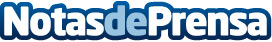 ZEISS VISION CENTER Viapol aporta a los sevillanos soluciones para mejorar su visión en la conducción y para contrarrestar el síndrome visual informáticoZVC Viapol responde a dos de los aspectos que más preocupan a los usuarios de gafas: mejorar su seguridad al volante, y la respuesta al gran reto visual de estos días, contrarrestar el Síndrome Visual Informático que provoca el uso masivo de pantallasDatos de contacto:Javier Bravo+34606411053Nota de prensa publicada en: https://www.notasdeprensa.es/zeiss-vision-center-viapol-aporta-a-los Categorias: Imágen y sonido Sociedad Andalucia Consumo http://www.notasdeprensa.es